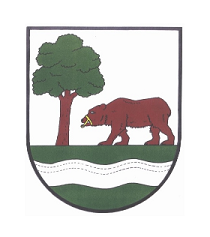  Obec Kunčice nad LabemZáměr obce pronajmout nemovitý majetek v souladu s § 39 zákona č. 128/2000 Sb., o obcích v platném znění. PRONÁJEM PRODEJNY V OBJEKTU Č.P. 121 PANU LE NHU HAO         Zadavatel záměru: Obec Kunčice nad Labem                                            IČO: 000278033                                             se sídlem: Kunčice nad Labem 121, 543 61 Kunčice nad LabemPronajímané prostory Prodejna se  nachází v objektu Kunčice nad Labem  č.p. 121 , v 1. nadzemním podlaží se vstupem ze schodiště, místnost 207 prodejna, včetně skladu v suterénu.Celková výměra pronajatých prostor činí 40 m2.Námitky zašlete e-mailem na adresu obec@kuncice.cz nebo písemně na Obecní úřad, Kunčice nad Labem 121 nejpozději do 10.12.2021. Případné bližší informace podají pracovníci OÚ v úředních dnech pondělí 8 – 12 a 13 – 17 hod., středa 13 – 17 hod., telefon  499 431 155. 